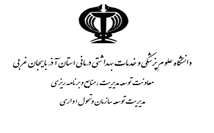 شناسنامه فرآیندشناسنامه فرآیندشناسنامه فرآیندشناسنامه فرآیندشناسنامه فرآیندنام فرآینددریافت مجوز کارگاههای توانمندسازی کارکنان غیرهیأت علمی معاونت تحقیقات و فناوریدریافت مجوز کارگاههای توانمندسازی کارکنان غیرهیأت علمی معاونت تحقیقات و فناوریدریافت مجوز کارگاههای توانمندسازی کارکنان غیرهیأت علمی معاونت تحقیقات و فناوریکد استاندارد فرایندکد فرآیندUMSU-PTA17UMSU-PTA17UMSU-PTA17تاریخ بازنگریخدمت تولید شدهدریافت مجوز اجرای دورهشناسه خدمتصاحب فرآینددانشگاه علوم پزشکی معاونتتحقیقات و فناوریاداره/مرکزاداره همایشها، سمینارها / معاونت تحقیقات و فناوریناظر فرآیندمعاون تحقیقات و فناوریمعاون تحقیقات و فناوریمعاون تحقیقات و فناوریمعاون تحقیقات و فناوریمعاون تحقیقات و فناوریذینفعان فرآیندکارکنانکارکنانکارکنانکارکنانکارکناننوع فرآیند (مدیریت، اصلی، پشتیبان)پشتیبانیپشتیبانیپشتیبانیپشتیبانیپشتیبانیهدف فرایند و اهداف استراتژیک مرتبط با فرآیندهدف اصلی: آموزش و توانمندسازی علمي کارکنانهدف اصلی: آموزش و توانمندسازی علمي کارکنانهدف اصلی: آموزش و توانمندسازی علمي کارکنانهدف اصلی: آموزش و توانمندسازی علمي کارکنانهدف اصلی: آموزش و توانمندسازی علمي کارکنانفرآیند بالادستی-----فرآیندهای پایین دستی-----دامنه کاربردکارکنان دانشگاه، سالانهکارکنان دانشگاه، سالانهکارکنان دانشگاه، سالانهکارکنان دانشگاه، سالانهکارکنان دانشگاه، سالانهمقررات مرتبط با فرآیندفصل هفتم آئین‌نامه اداری، استخدامی کارکنان غیرهیات علمی/دستورالعمل اجرایی آموزش کارکنانفصل هفتم آئین‌نامه اداری، استخدامی کارکنان غیرهیات علمی/دستورالعمل اجرایی آموزش کارکنانفصل هفتم آئین‌نامه اداری، استخدامی کارکنان غیرهیات علمی/دستورالعمل اجرایی آموزش کارکنانفصل هفتم آئین‌نامه اداری، استخدامی کارکنان غیرهیات علمی/دستورالعمل اجرایی آموزش کارکنانفصل هفتم آئین‌نامه اداری، استخدامی کارکنان غیرهیات علمی/دستورالعمل اجرایی آموزش کارکنانسیستم ها و منابع اطلاعاتی فرآیندسامانه آموزش ضمن خدمت کارکنانسامانه آموزش ضمن خدمت کارکنانسامانه آموزش ضمن خدمت کارکنانسامانه آموزش ضمن خدمت کارکنانسامانه آموزش ضمن خدمت کارکنانورودی های فرآیند/تامین‌کنندهفرمهاي نياز سنجيخروجی های فرآیند/مشتریانخروجی های فرآیند/مشتریانشماره موافقت اصولیشماره موافقت اصولیشرح فرآیند و فعالیت های اصلی آنشرح فرآیند و فعالیت های اصلی آنشرح فرآیند و فعالیت های اصلی آنشرح فرآیند و فعالیت های اصلی آنشرح فرآیند و فعالیت های اصلی آنشرح فرآیند و فعالیت های اصلی آندرخواست و تکمیل فرم نیازسنجی توسط متقاضی بررسی در کمیته‌های فرعی و اصلی آموزش و توانمند سازی کارکنانپس از تایید کمیته های مذکور، تهیه پیشنویس موافقت اصولی با برگزاری کارگاه توسط کارشناس آموزش / امور کارگاهها و سمینارها صدور مجوز توسط مدیریت منابع انسانی / مدیریت توسعه سازمان و تحول اداری درخواست و تکمیل فرم نیازسنجی توسط متقاضی بررسی در کمیته‌های فرعی و اصلی آموزش و توانمند سازی کارکنانپس از تایید کمیته های مذکور، تهیه پیشنویس موافقت اصولی با برگزاری کارگاه توسط کارشناس آموزش / امور کارگاهها و سمینارها صدور مجوز توسط مدیریت منابع انسانی / مدیریت توسعه سازمان و تحول اداری درخواست و تکمیل فرم نیازسنجی توسط متقاضی بررسی در کمیته‌های فرعی و اصلی آموزش و توانمند سازی کارکنانپس از تایید کمیته های مذکور، تهیه پیشنویس موافقت اصولی با برگزاری کارگاه توسط کارشناس آموزش / امور کارگاهها و سمینارها صدور مجوز توسط مدیریت منابع انسانی / مدیریت توسعه سازمان و تحول اداری درخواست و تکمیل فرم نیازسنجی توسط متقاضی بررسی در کمیته‌های فرعی و اصلی آموزش و توانمند سازی کارکنانپس از تایید کمیته های مذکور، تهیه پیشنویس موافقت اصولی با برگزاری کارگاه توسط کارشناس آموزش / امور کارگاهها و سمینارها صدور مجوز توسط مدیریت منابع انسانی / مدیریت توسعه سازمان و تحول اداری درخواست و تکمیل فرم نیازسنجی توسط متقاضی بررسی در کمیته‌های فرعی و اصلی آموزش و توانمند سازی کارکنانپس از تایید کمیته های مذکور، تهیه پیشنویس موافقت اصولی با برگزاری کارگاه توسط کارشناس آموزش / امور کارگاهها و سمینارها صدور مجوز توسط مدیریت منابع انسانی / مدیریت توسعه سازمان و تحول اداری درخواست و تکمیل فرم نیازسنجی توسط متقاضی بررسی در کمیته‌های فرعی و اصلی آموزش و توانمند سازی کارکنانپس از تایید کمیته های مذکور، تهیه پیشنویس موافقت اصولی با برگزاری کارگاه توسط کارشناس آموزش / امور کارگاهها و سمینارها صدور مجوز توسط مدیریت منابع انسانی / مدیریت توسعه سازمان و تحول اداری نقاط نظارتی و کنترلی فرآیندنقاط نظارتی و کنترلی فرآیندنقاط نظارتی و کنترلی فرآیندنقاط نظارتی و کنترلی فرآیندمرحله فرآیند / زیرفرآیندموضوع کنترل و نظارتموضوع کنترل و نظارتموضوع کنترل و نظارتبررسی فرم نیازسنجیمتناسب با نیاز سازمان و گروه هدف مرتبط در مدت دورهمتناسب با نیاز سازمان و گروه هدف مرتبط در مدت دورهمتناسب با نیاز سازمان و گروه هدف مرتبط در مدت دورهشاخص پایش و اندازه‌گیریمعیار پذیرشمسئول پایش و اندازه گیریدوره های پایش و اندازه‌گیریتعداد فرمهای تایید شده نسبت به کل فرمهای نیازسنجی ارائه شدهدرصدکارشناس آموزش / مدیریت منابع انسانی / مدیریت توسعه سازمان و تحول اداریسالانه